Муниципальное бюджетное общеобразовательное учреждение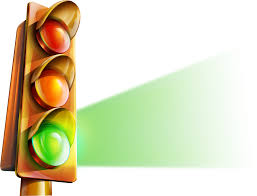 «Константиновская школа»План работы отряда юных инспекторов движения «Зеленый свет»на 2023/2024 учебный год.Руководитель отряда                                                      Э. М. Сабрийева п/пМероприятие СрокиОтветственный1Выборы состава и актива отряда ЮИД.Выборы командира, разработать положение, цели и задачи отряда. Планирование  работы на 2023/2024 учебный год.Сентябрь Члены отряда, руководитель отряда2Выступление агитбригады ЮИД перед уч-ся 1-х классовЗнакомство с основными группами дорожных знаков. Октябрь Члены отряда, руководитель отряда3Рейды «Засветись на дороге! Фликеры спасают жизнь!», на наличие световозвращающих элементов у учащихся школы Ноябрь ЯнварьЧлены отряда, руководитель отряда41.Слова и термины, связанные с ПДД, составление словаря (перечень слов с кратким пояснением)2.Выступление агитбригады перед уч-ся «Опасность зимней дороги»Декабрь Члены отряда, руководитель отряда5Изготовление наглядных пособий «Знаки дорожного движения»Январь Члены отряда, руководитель отряда61.Занятия на тему «Сигналы регулировщика»2. Начало подготовки к конкурсу «Безопасное колесо»ФевральЧлены отряда, руководитель отрядаСабрийева Э.М.7Занятия на тему «Оказание первой помощи пострадавшему человеку»Март Члены отряда, медицинская сестра8Игра «Как мы знаем ПДД» для 3 классаВыступление перед 1-4 класс «Учись быть пешеходом»Апрель Члены отряда, руководитель отряда9Подведение итогов работы ЮИДМай Члены отряда,руководитель отряда